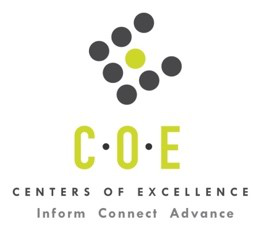 Photonics and Laser Technology OccupationsLabor Market Information ReportCanada CollegePrepared by the San Francisco Bay Center of Excellence for Labor Market ResearchFebruary 2021RecommendationBased on all available data, there appears to be an “undersupply” of Photonics and Laser Technology workers compared to the demand for this cluster of occupations in the Bay region and in the Mid-Peninsula sub-region (San Francisco and San Mateo counties). There is a projected annual gap of about 341 students in the Bay region and 88 students in the Mid-Peninsula Sub-Region.IntroductionThis report provides student outcomes data on employment and earnings for TOP 0934.80 - Laser and Optical Technology programs in the state and region. It is recommended that these data be reviewed to better understand how outcomes for students taking courses on this TOP code compare to potentially similar programs at colleges in the state and region, as well as to outcomes across all CTE programs at Canada College and in the region.This report profiles Photonics and Laser Technology Occupations in the 12 county Bay region and in the Mid-Peninsula sub-region for a proposed new program at Canada College.Calibration Technologists and Technicians and Engineering Technologists and Technicians, Except Drafters, All Other (17-3098): All engineering technicians, except drafters, not listed separately.
  Entry-Level Educational Requirement: Associate’s degree
  Training Requirement: None
  Percentage of Community College Award Holders or Some Postsecondary Coursework: 51%Occupational DemandTable 1. Employment Outlook for Photonics and Laser Technology Occupations in Bay RegionBay Region includes: Alameda, Contra Costa, Marin, Monterey, Napa, San Benito, San Francisco, San Mateo, Santa Clara, Santa Cruz, Solano and Sonoma CountiesTable 2. Employment Outlook for Photonics and Laser Technology Occupations in Mid-Peninsula Sub-regionMid-Peninsula Sub-Region includes: San Francisco and San Mateo CountiesJob Postings in Bay Region and Mid-Peninsula Sub-RegionTable 3. Number of Job Postings by Occupation for latest 12 months (Feb 2020 - Jan 2021)Table 4a. Top Job Titles for Photonics and Laser Technology Occupations for latest 12 months (Feb 2020 - Jan 2021) Bay RegionTable 4b. Top Job Titles for Photonics and Laser Technology Occupations for latest 12 months (Feb 2020 - Jan 2021) Mid-Peninsula Sub-RegionIndustry ConcentrationTable 5. Industries hiring Photonics and Laser Technology Workers in Bay RegionTable 6. Top Employers Posting Photonics and Laser Technology (PALT) Occupations in Bay Region (Feb 2020 - Jan 2021)Educational SupplyThere is one (1) community college in the Bay Region issuing 13 awards on average annually (last 3 years ending 2018-19) on TOP 0934.80 - Laser and Optical Technology. In the Mid-Peninsula Sub-Region, there are no community colleges issuing awards on average annually (last 3 years) on this TOP code.Table 7a. Community College Awards on TOP 0934.80 - Laser and Optical Technology in Bay Region Note: The annual average for awards is 2016-17 to 2018-19.Gap AnalysisBased on the data included in this report, there is a labor market gap in the Bay region with 354 annual openings for the Photonics and Laser Technology occupational cluster and 13 annual (3-year average) awards for an annual undersupply of 341 students. In the Mid-Peninsula Sub-Region, there is also a gap with 88 annual openings and no annual (3-year average) awards for an annual undersupply of 88 students.Student OutcomesTable 8. Four Employment Outcomes Metrics for Students Who Took Courses on TOP 0934.80 - Laser and Optical TechnologySkills and EducationTable 9. Top Skills for Photonics and Laser Technology Occupations in Bay Region (Feb 2020 - Jan 2021)Table 10. Education Requirements for Photonics and Laser Technology Occupations in Bay Region MethodologyOccupations for this report were identified by use of skills listed in O*Net descriptions and job descriptions in Burning Glass. Labor demand data is sourced from Economic Modeling Specialists International (EMSI) occupation data and Burning Glass job postings data. Educational supply and student outcomes data is retrieved from multiple sources, including CTE Launchboard and CCCCO Data Mart.SourcesO*Net Online
Labor Insight/Jobs (Burning Glass)
Economic Modeling Specialists International (EMSI)
CTE LaunchBoard www.calpassplus.org/Launchboard/
Statewide CTE Outcomes Survey
Employment Development Department Unemployment Insurance Dataset
Living Insight Center for Community Economic Development
Chancellor’s Office MIS systemContactsFor more information, please contact:• Leila Jamoosian, Research Analyst, for Bay Area Community College Consortium (BACCC) and Centers of Excellence (CoE), leila@baccc.net• John Carrese, Director, San Francisco Bay Center of Excellence for Labor Market Research, jcarrese@ccsf.edu or (415) 267-6544Occupation2019 Jobs2024 Jobs5-yr Change5-yr % Change5-yr Total OpeningsAnnual Openings25% Hourly EarningMedian Hourly WageCalibration Technologists and Technicians and Engineering Technologists and Technicians, Except Drafters, All Other3,2763,4091334%1,770354$ 25.08$ 32.52Total3,2763,4091334%1,770354$25.08$32.52Source: EMSI 2020.4Source: EMSI 2020.4Source: EMSI 2020.4Source: EMSI 2020.4Source: EMSI 2020.4Source: EMSI 2020.4Source: EMSI 2020.4Source: EMSI 2020.4Source: EMSI 2020.4Occupation2019 Jobs2024 Jobs5-yr Change5-yr % Change5-yr Total OpeningsAnnual Openings25% Hourly EarningMedian Hourly WageCalibration Technologists and Technicians and Engineering Technologists and Technicians, Except Drafters, All Other6927818913%44288$ 30.31$ 38.19Total6927818913%44288$30.31$38.19Source: EMSI 2020.4Source: EMSI 2020.4Source: EMSI 2020.4Source: EMSI 2020.4Source: EMSI 2020.4Source: EMSI 2020.4Source: EMSI 2020.4Source: EMSI 2020.4Source: EMSI 2020.4OccupationBay RegionMid-PeninsulaPhotonics Technicians537Source: Burning GlassSource: Burning GlassSource: Burning GlassTitleBayTitleBayLaser Test Technician7Spectrum1Surgical Laser Technician5Service Technician, Laser Systems1Photonics/Laser Electro - Optics Technologists4Senior Laser Weld Technician1Laser Technician4Sdet - Solid State Devices1Registered Nurse Laser Technician3Research And Development Technician - Laser/Optics1Fiber Optics Assembler3Lasik/Laser/Refractive Technician1Laser Lead Operator Technical Associate2Laser/Optics Technician1Laser Electro - Optic Technologist - Optical Science Laser2Laser Tracker Technician13D Printer And Laser Technician2Laser Technical Operations Coordinator L1Source: Burning GlassSource: Burning GlassSource: Burning GlassSource: Burning GlassTitleMid-PeninsulaLaser Test Technician2Research And Development Technician - Laser/Optics1Registered Nurse Laser Technician1Laser Technician1Laser Alignment Technician1Industry – 6 Digit NAICS (No. American Industry Classification) CodesJobs in Industry (2019)Jobs in Industry (2024)% Change (2019-24)% Occupation Group in Industry (2019)Research and Development in the Physical, Engineering, and Life Sciences (except Nanotechnology and Biotechnology)36941914%12%Testing Laboratories267252-6%8%Engineering Services2562633%8%Research and Development in Biotechnology (except Nanobiotechnology)22128328%7%Federal Government, Civilian, Excluding Postal Service1811820%6%Semiconductor and Related Device Manufacturing175160-8%5%Electronic Computer Manufacturing14315810%4%Temporary Help Services112102-8%3%Custom Computer Programming Services9711519%3%Instrument Manufacturing for Measuring and Testing Electricity and Electrical Signals6761-9%2%Source: EMSI 2020.4Source: EMSI 2020.4Source: EMSI 2020.4Source: EMSI 2020.4Source: EMSI 2020.4EmployerBayLawrence Livermore National Laboratory6Universal Hospital Services Incorporated4Tellus Solutions3Sev Laser Aesthetics3Health Care Service Corporation3Lta Research & Exploration2Llnl2Coherent Incorporated2Avispa Incorporated2R&M Usa, Inc1Source: Burning GlassSource: Burning GlassCollegeSubregionAssociateCertificate LowTotalSan Jose CitySilicon Valley21113Total21113Source: Data MartSource: Data MartSource: Data MartSource: Data MartSource: Data MartMetric OutcomesBayAll CTE ProgramCanada  All CTE ProgramState 0934.80Bay 0934.80Mid-Peninsula 0934.80Canada  0934.80Students with a Job Closely Related to Their Field of Study*75%79%N/AN/AN/AN/AMedian Annual Earnings for SWP Exiting Students$45,864$43,272$51,292$54,574N/AN/AMedian Change in Earnings for SWP Exiting Students31%49%26%N/AN/AN/AExiting Students Who Attained the Living Wage53%30%68%N/AN/AN/ASource: Launchboard Strong Workforce Program from version 2018-19).* Data from version 2017-18Source: Launchboard Strong Workforce Program from version 2018-19).* Data from version 2017-18Source: Launchboard Strong Workforce Program from version 2018-19).* Data from version 2017-18Source: Launchboard Strong Workforce Program from version 2018-19).* Data from version 2017-18Source: Launchboard Strong Workforce Program from version 2018-19).* Data from version 2017-18Source: Launchboard Strong Workforce Program from version 2018-19).* Data from version 2017-18Source: Launchboard Strong Workforce Program from version 2018-19).* Data from version 2017-18SkillPostingsSkillPostingsRepair15SolidWorks6Oscilloscopes13Test Equipment6Manufacturing Processes10Calibration5LabVIEW9Electro-Optical Systems5Cleaning8Fiber Optics5Physics8Hand Tools5Scheduling8Microscope5Systems Engineering8Peer Review5Electronics Industry Knowledge7Record Keeping5Manual Dexterity7Surgery5Power Supplies7Technical Support5Customer Service6Troubleshooting Technical Issues5Packaging6Wiring5Photonics6Wiring Diagrams5Source: Burning GlassSource: Burning GlassSource: Burning GlassSource: Burning GlassEducation (minimum advertised)Latest 12 Mos. PostingsPercent 12 Mos. PostingsHigh school or vocational training1548%Associate's degree826%Bachelor's degree826%Source: Burning GlassSource: Burning GlassSource: Burning Glass